 МІНІСТЕРСТВО ОХОРОНИ ЗДОРОВ’Я УКРАЇНИОДЕСЬКИЙ НАЦІОНАЛЬНИЙ МЕДИЧНИЙ УНІВЕРСИТЕТОСВІТНЬО-ПРОФЕСІЙНА ПРОГРАМА«СТОМАТОЛОГІЯ»ПІДГОТОВКИ ФАХІВЦІВ ДРУГОГО (МАГІСТЕРСЬКОГО) РІВНЯ ВИЩОЇ ОСВІТИОдеса – 2023ЛИСТ ПОГОДЖЕННЯосвітньо-професійної програми«СТОМАТОЛОГІЯ»ВНЕСЕНО:Предметно-цикловою методичною комісією зі стоматологічних дисциплін – протокол № ___ від «___»____________2023 р.УХВАЛЕНО Центральною кваліфікаційною методичною радою Одеського національного медичного університетуГолова	 		Ніна МАЦЕГОРАПротокол № __ від «____» ____________ 2023 року  ПЕРЕДМОВАОсвітня програма (ОП) другого (магістерського) рівня вищої освіти зі спеціальності 221-стоматологія є нормативним документом, в якому визначаються мета, перелік компетентностей випускника, нормативний зміст підготовки, сформульований у термінах результатів навчання зміст, перелік компонент та їх логічна послідовність, форми атестації  на підставі стандарту вищої освіти України за спеціальністю 221 «Стоматологія» від 24.06.2019/2020 № 879.Розроблено проєктною групою в складі:. Гулюк А. Г. – гарант програми, керівник проєктної групи, завідувач кафедри хірургічної стоматології, д.мед.н., професор;Горохівський В. Н. – завідувач кафедри ортодонтії, д.мед.н., професор;Скиба В. Я. – завідувач кафедри терапевтичної стоматології, д.мед.н., професор;Дєньга О. В. – завідувач кафедри стоматології дитячого віку, д.мед.н., професор;Крикляс В. Г. – доцент кафедри хірургічної стоматології, к.мед.н.Тарасенко І. О. – завуч кафедри стоматології дитячого віку, асистент;Кордонец О. Л. – завуч кафедри ортодонтії, асистент;Розуменко А. О. – асистент кафедри хірургічної стоматології;Ованесян К. Г. – лаборант кафедри хірургічної стоматології.Рецензії-відгуки зовнішніх стейкголдерів: Завідувач кафедри хірургічної стоматології та щелепно-лицевої хірургії НМУ ім. О. О. Богомольця, член-кореспондент НАМН України, Президент Української асоціації черепно-щелепно-лицевої хірургії, д.мед.н., професор Маланчук В. О.;Завідувач кафедри хірургічної стоматології і щелепно-лицевої хірургії з пластичною і реконструктивною хірургією голови та шиї Української медичної стоматологічної академії, д.мед.н., професор Аветіков Д. С.;Завідувач кафедри хірургічної стоматології і щелепно-лицевої хірургії Вінницького національного медичного університету, д.мед.н, професор Шувалов С. М.;Завідувач кафедри терапевтичної стоматології Української медичної стоматологічної академії, д.мед.н., професор Петрушанко Т. А.;Завідувач кафедри стоматології дитячого віку Української медичної стоматологічної академії, доктор мед. наук, професор Ткаченко П. І.;Професор кафедри ортодонтії Львівського національного медичного університету ім. Д. Галицького, д.мед.н., професор Мірчук Б. М.;Завідувач відділенням щелепно-лицевої хірургії з оториноларингологічними койками КНП «МЛЕ та ШМД ЗМР», д.мед.н. Варжапетян С. Д.; Директор КНП «Стоматологічна поліклініка № 6 ЗМР» Сикач Н. В.1. Профіль освітньої програми зі спеціальності221 Cтоматологія2. Перелік компонент освітньо-професійної програми та їх логічна послідовність2.1. Перелік компонент ОП2.2. Послідовність навчальної діяльності здобувача за роками:2.4. МАТРИЦЯ ВІДПОВІДНОСТІ ПРОГРАМНИХ КОМПЕТЕНТНОСТЕЙ КОМПОНЕНТАМ ОСВІТНЬО-ПРОФЕСІЙНОЇ ПРОГРАМИ2.4.1 МАТРИЦЯ ВІДПОВІДНОСТІ ПРОГРАМНИХ КОМПЕТЕНТНОСТЕЙ КОМПОНЕНТАМ ОСВІТНЬО-ПРОФЕСІЙНОЇ ПРОГРАМИ2.4.2 МАТРИЦЯ ЗАБЕЗПЕЧЕННЯ ПРОГРАМНИХ РЕЗУЛЬТАТІВ НАВЧАННЯ (ПРН)ВІДПОВІДНИМИ КОМПОНЕНТАМИ ОСВІТНЬО-ПРОФЕСІЙНОЇ ПРОГРАМИ3. Форма атестації здобувачів вищої освітиАтестація випускників освітньої програми (здобувачів ступеня вищої освіти магістр) за спеціальністю 221 «Стоматологія» галузі знань 22 «Охорона здоров’я» проводиться у формі кваліфікаційного (кліничного) іспиту, порядок здійснення якого встановлений постановою Кабінету Міністрів України від 28.03.2018 № 334 «Про затвердження порядку здійснення єдиного державного кваліфікаційного іспиту для здобувачів ступеня вищої освіти магістр за спеціальностями галузі знань «22 Охорона здоров’я» (ЄДКІ етап 1, ЄДКІ етап 2, комплексний практично орієнтований іспит або захист магістерської роботи) та завершується видачею випускнику документу про вищу освіту встановленого зразка про присудження йому ступеня магістра із присвоєнням кваліфікації: «Магістр стоматології».Атестація здійснюється відкрито і публічно.Гарант освітньо-професійної програми, д.мед.н, професор 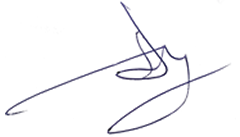 кафедри хірургічної стоматології		                             Анатолій ГУЛЮК                Список 1 (синдроми та симптоми)
1. адентія
2. анемія
3. аномалія прикусу
4. асиметрія обличчя
5. атрофія
6. больова дисфункція СНЩС
7. біль у ділянці серця
8. біль у зубах
9. біль у животі
10. біль у м'яких тканинах щелепно-лицьової ділянки
11. біль у кістках обличчя
12. втрата свідомості
13. втрата клінічного прикріплення
14. гіпермобільність суглобової головки СНЩС
15. геморагічний синдром
16. гіперестезія
17. гіперсалівація
18. головний біль
19. гугнявість (відкрита, закрита)
20. девіація нижньої щелепи деструкція кісткової тканини
21. дефекти коронкової частини зуба
22. деформація кісток лицьового скелета
23. деформація прикусу
24. дисколорит зубів
25. диспропорція обличчя
26. жовтяниця
27. задуха та асфіксія
28. запальний інфільтрат тканин щелепнолицьової ділянки
29. запаморочення
30. зміна кольору шкірних покривів, слизової оболонки порожнини рота
31. зміна форми зубів
32. зміна міжальвеолярної висоти
33. елементи ураження на шкірі та слизовій оболонці порожнини рота
34. конвергенція (дивергенція) зубів
35. ксеростомія
36. лихоманка
37. лімфаденопатія
38. макроглосія
39. макрохейлія
40. мацерація кутів рота
41. менінгіальний синдром
42. набряковий синдром
43. назубні відкладення
44. норицевий хід
45. обмеження відкривання роту
46. парези, паралічі нервів щелепно-лицевої локалізації
47. печія слизової оболонки
48. патологічна утертість зубів
49. порушення рухів нижньої щелепи
50. порушення смаку
51. порушення чутливості тканин щелепнолицьової ділянки
52. порушення функцій смоктання, ковтання патологічна рухомість зубів
53. пухлини та пухлиноподібні новоутворення у щелепно-лицьовій ділянці
54. рецесія ясен
55. рухомість відламків кісток лицевого скелету
56. стоншення кортикальної пластинки щелеп
57. «спустошення-наповнення»
58. часткова та повна втрата зубів
59. флуктуація
60. хемоз
61. ціаноз (дифузний та локальний)
62. щілинні дефекти обличчя, синдром I-II зяберної дуги
63. ясенева, пародонтальна, кісткова кишеня
Список 2 (стоматологічні захворювання)
1. Терапевтична стоматологія:
А) Некаріозні ураження твердих тканин зубів:
1. гіперестезія
2. гіпоплазія, гіперплазія емалі
3. флюороз
4. ерозія твердих тканин зуба
5. клиноподібний дефект
6. стирання зубів
7. некроз твердих тканин зуба
8. дисколорити
9. травматичні ушкодження зубів
Б) Карієс та його ускладнення:
10. карієс
11. пульпіт
12. періодонтит
В) Захворювання пародонта:
13. папіліт
14. гінгівіт (локалізований, генералізований)
15. пародонтит (локалізований, генералізований)
16. пародонтоз
17. ідіопатичні захворювання пародонта
Г) Захворювання слизової оболонки
порожнини рота (СОПР):
18. травматичні ураження СОПР
19. аутоінфекційні захворювання СОПР (гострий афтозний стоматит, герпетичні, виразковонекротичні, кандидозні ураження СОПР)
20. вторинні бактеріальні захворювання (дифтерія, туберкульоз, сифіліс, гонорея)
21. захворювання СОПР при дерматозах з аутоімунним компонентом патогенезу
(пухирчатка, червоний плескатий лишай, червоний вовчак)
22. зміни СОПР при алергійних ураженнях
23. зміни СОПР при інтоксикаціях солями важких металів
24. симптоматичні вірусні захворювання (СНІД, грип, ящур, інфекційний мононуклеоз)
25. симптоматичні прояви на СОПР захворювань шлунково-кишкового тракту
(виразкова хвороба, гастрит, ентерит, коліт, хронічний гепатит)
26. симптоматичні прояви на СОПР захворювань серцево-судинної системи
(недостатність кровообігу, ессенціальна артеріальна гіпертензія)
27. симптоматичні прояви на СОПР захворювань ендокринної системи (акромегалія, синдром Іценка-Кушинга, цукровий діабет, гіпер- та гіпотиреоз)
28. симптоматичні прояви на СОПРзахворювань крові (анемії, тромбоцитопенічна
пурпура, лейкемії)
29. симптоматичні прояви на СОПР гіпо- та авітамінозів
30. захворювання та аномалії язика (десквамативний глосит, ромбоподібний глосит, складчастий язик, волохатий язик)
31. нейрогенні захворювання язика (глосалгія, стомалгія, гангліоніти)
32. хейліти самостійні та симптоматичні (актинічний, метеорологічний, контактний
алергічний, гландулярний, ексфоліативний, екзематозний, атопічний)
Д) Передрак СОПР та червоної облямівки губ:
33. облігатні передраки (хвороба Боуена, бородавчатий передрак, обмежений передраковий гіперкератоз, хейліт Манганотті)
34. факультативні передраки
2. Стоматологія дитячого віку:
А) Патологія зубів:
35. гіпоплазія емалі (системна та місцева)
36. ендемічний флюороз
37. вроджені вади розвитку твердих тканин зубів у дітей
38. карієс та його ускладнення в тимчасових та постійних зубах у дітей
39. травматичні ураження зубів
Б) Патологія пародонта:
40. гінгівіт
41. ідіопатичні захворювання пародонта
42. пародонтит
В) Патологія слизової оболонки порожнини
рота (СОПР):
43. алергійні хвороби СОПР
44. аномалії та захворювання язика
45. грибкові ураження СОПР у дітей
46. зміни СОПР при системних захворюваннях
47. зміни СОПР при специфічних хворобах
48. прояви гострих вірусних та інфекційних
захворювань на СОПР (дифтерія, вітряна віспа, кір, інфекційний мононуклеоз, скарлатина)
49. вірусні хвороби СОПР (гострий герпетичний стоматит, рецидивуючий герпетичний стоматит, оперізуючий лишай)
50. самостійні та симптоматичні хейліти, глосити
Г) Запальні захворювання щелепнолицьової ділянки:
51. періостит
52. остеомієліт щелеп
53. захворювання скронево-нижньощелепного
суглоба
54. захворювання слинних залоз
55. лімфаденіт
56. неодонтогенні запальні процеси м’яких тканин (фурункул, карбункул, бешиха)
57. специфічні запальні процеси (туберкульоз, сифіліс, актиномікоз)
58. флегмони та абсцеси
Д) Травми щелепно-лицьової ділянки:
59. пошкодження м’яких тканин (рани, опіки), зубів, щелеп, лицевих кісток, СНЩС
Е) Пухлини та пухлиноподібні утвори щелепно-лицьової ділянки:
60. доброякісні пухлини та пухлино подібні новоутворення м'яких тканин та кісток
обличчя
61. злоякісні пухлини м'яких тканин та кісток обличчя
Ж) Вроджені вади розвитку обличчя:
62. незрощення верхньої губи, альвеолярного відростка, твердого та м'якого піднебіння
(ізольовані та наскрізні)
63. аномалії прикріплення м'яких тканин порожнини рота (вуздечок губ, язика, мілке
переддвер’я порожнини рота)
64. вроджені синдроми
З) Захворювання СНЩС, анкілоз
3. Хірургічна стоматологія:
А) Запальні захворювання щелепно-лицевої ділянки:
65. глибокі та поверхневі флегмони, абсцеси
66. лімфаденіти
67. неврит трійчастого нерва, лицевого нерва, невралгії
68. неодонтогенні запальні процеси
69. одонтогенний гайморит
70. пародонтити, періодонтити, альвеоліти, періостити, остеомієліти; перікоронарити
71. запальні захворювання слинних залоз
72. специфічні запальні процеси (туберкульоз,сифіліс, актиномікоз)
Б) Травми щелепно-лицевої ділянки:
73. травми зубів і кісток лицевого скелету
74. травми м’яких тканин, язика та СОПР
75. вогнепальні поранення та невогнепальні ушкодження тканин щелепно-лицевої локалізації; черепно-щелепно-лицеві ушкодження
76. термічні, хімічні, електричні та променеві ушкодження тканин щелепно-лицевої
локалізації; комбінована травма
В) Захворювання скроневонижньощелепного суглоба (СНЩС):
77. артрити, артрозо-артрити, артрози
78. анкілози
79. дисфункції СНЩС, вивихи та контрактури нижньої щелепи
Г) Пухлини та пухлиноподібні утворення СОПР, слинних залоз, м'яких тканин
щелепно-лицевої локалізації та шиї, кісток лицевого скелету:
80. доброякісні пухлини та пухлино подібні утворення
81. передракові захворювання та злоякісні пухлини СОПР, слинних залоз, м'яких тканин
щелепно-лицевої локалізації та шиї, кісток лицевого скелету
Д) Вроджені та набуті дефекти і деформації тканин голови та шиї
82. аномалії розвитку зубів, вроджені деформації щелеп, дефекти та деформації
кісток лицевого скелету, поєднані аномалії та деформації мозкового та лицевого скелету і
зубо-щелепної системи
83. вроджені дефекти та деформації м’яких тканин голови та шиї
84. набуті дефекти та деформації м’яких тканин щелепно-лицевої локалізації та шиї,
кісток лицевого скелету
85. вікові зміни м’яких тканин обличчя та шиї, вертикальна та горизонтальна атрофія
альвеолярних відростків щелепних кісток, адентії, рецесія ясен
86. косметичні дефекти та деформації органів і тканин голови та шиї
Е) Диспластичні захворювання щелепнолицевої локалізації
87. дистрофічні захворювання тканин пародонта
88. сіалози
89. диспластичні захворювання м’яких тканин голови та шиї
Є) Нейростоматологічні захворювання
90. неврити, невралгії трійчастого нерва
4. Ортопедична стоматологія:
91. часткова втрата зубів
а) дистально обмежені дефекти зубних рядів
б) дистально необмежені дефекти зубних рядів
92. повна втрата зубів
93. надмірне стирання зубів
94. дефекти коронкової частини зубів
95. повне руйнування коронкової частини зуба
96. зубощелепні деформації
97. парафункції жувальних м’язів
98. травматична оклюзія
99. травми та дефекти щелеп, носа, вуха,
орбіт, комбіновані дефекти
100. захворювання СНЩС
101. дисфункції СНЩС
5. Ортодонтія
А) аномалії окремих зубів:
102. розмірів
103. форми
104. кількості
105. ретенція
Б) аномалії положення зубів:
106. діастеми та треми
107. скупченість зубів
108. тортоаномалія
109. вестибуло-оральне положення зубів,дистопія, транспозиція, супра- інфрапозиція
В) сагітальні аномалії прикусу:
110. прогенія (мезіальний) (скелетна, зубоальвеолярна)
111. прогнатія (дистальний) (скелетна, зубоальвеолярна)
Г) вертикальні аномалії прикусу:
112. відкритий (скелетна, зубоальвеолярна)
113. глибокий (скелетна, зубоальвеолярна)
Д) трансверзальні аномалії прикусу:
114. перехресний (одно - або двосторонній, зі зміщенням, або без зміщення нижньої щелепи)
(скелетна, зубоальвеолярна).
Список 2.1 (основні стоматологічні захворювання)
1. некаріозні ураження зубів
2. карієс тимчасових та постійних зубів
3. захворювання пульпи тимчасових та постійних зубів
4. періодонтит тимчасових та постійних зубів
5. папіліт
6. гінгівіт
7. пародонтит
8. пародонтоз
9. травматичні ураження
10. аутоінфекційні хвороби СОПР (гострий афтозний стоматит, герпетичні, виразково-некротичні, кандидозні ураження СОПР)
11. вторинні бактеріальні захворювання (дифтерія, туберкульоз, сифіліс, гонорея)
12. прояви імунодефіцитних станів на СОПР (СНІД)
13. алергійні ураження
14. альвеоліт
15. перікоронарит
16. періостит
17. лімфаденіт
18. травматичні пошкодження м'яких тканин обличчя
19. гострий та звичний вивих нижньої щелепи
20. неускладнені переломи верхньої та нижньої щелеп
21. дефекти коронкової частини зубів
22. часткова та повна відсутність зубів
Список 3. Фізіологічні стани та соматичні захворювання, що потребують особливої
тактики ведення пацієнта
А) Фізіологічні стани:
1. вагітність
Б) Хвороби крові та кровотворних органів:
2. анемії
3. гемофілія
4. лейкемії
5. тромбоцитопенічна пурпура
В) Серцево-судинні захворювання:
6. артеріальна гіпертензія
7. інфекційний ендокардит
8. вади серця
9. серцева недостатність
10. серцева аритмія
11. наявність кардіостимулятора
Г) Психічні порушення:
12. гострий психоз, в т.ч. алкогольний делірій
13. епілепсія
Д) Хвороби дихальної системи та
середостіння:
14. бронхіальна астма
Ж) Патологія ЛОР органів:
15. тонзиліт
16. риніт
17. синусіт
18. викривлення носової перетинки
Ж) Хвороби ендокринної системи:
19. цукровий діабет
20. хвороби щитоподібної залози
3) Патології скелетно-м'язової системи та
сполучної тканини:
21. системні васкуліти (геморагічний васкуліт)
22. ревматоїдний артрит
23. порушення постави
Е) Інфекційні і паразитарні хвороби:
24. ВІЛ-інфекція /СНІД
25. вірусні гепатити
26. дифтерія
27. правець
28. сибірка
29. туберкульоз різної локалізації
30. холера
31. чума
32. гонорея
33. сифіліс
Список 4 (невідкладні стани):
1. асфіксія (у т.ч. новонароджених)
2. гіпертонічний криз
3. гостра дихальна недостатність
4. гостра серцева недостатність
5. гостре отруєння
6. «гострий» живіт
7. електротравма
8. непритомність
9. зовнішня кровотеча
10. колапс
11. кома
12. набряк гортані
13. набряк Квінке
14. опіки та обмороження
15. судоми
16. утоплення
17. фізіологічні пологи
18. шок
19. травма кісток
Список 5 (лабораторні та інструментальні дослідження):
1. аналіз пунктату новоутворень м'яких тканин і кісток
2. гістоморфологічне дослідження біоптату лімфатичних вузлів, слинних залоз, слизових
оболонок, м'яких тканин
3. аналіз вмісту глюкози у крові
4. вивчення контрольно-діагностичних моделей щелеп
5. вивчення функцій ЗЩД (дихання, ковтання, мовлення, жування та СНЩС)
6. загальний аналіз крові
7. загальний аналіз сечі
8. біохімічний аналіз крові
9. імунологічне дослідження при стоматологічних захворюваннях
10. аналіз коагулограми
11. інтерпретація променевої діагностики черепа, зубощелепного апарату, слинних залоз
12. цитологічне дослідження органів та тканин зубощелепного апарату
13. мікробіологічне дослідження ротової рідини, мазків зі СОПР, пародонта
14. функціональна діагностика стану порожнини рота (люмінісцентна, реопародонтографія, стоматоскопія, капіляроскопія, вакуумна проба та ін.).
Список 6 (медичні маніпуляції)
1. виконувати штучне дихання
2. виконувати непрямий масаж серця
3. фіксувати язик
4. здійснювати тимчасову зупинку зовнішньої кровотечі
5. проводити первинну хірургічну обробку ран
6. промивати шлунок, кишечник
7. проводити транспортну іммобілізацію
8. проводити ін'єкції лікарських речовин (внутрішньом'язове, підшкірне, внутрішньовенне
струминне та крапельне введення)
9. вимірювати артеріальний тиск
10. проводити первинний туалет новонародженого
11. визначати групу крові, резус-належністьСписок 7 (стоматологічні маніпуляції)
1. альвеолотомія
2. ампутація пульпи тимчасових та постійних зубів
3. антропометричні дослідження моделей щелеп
4. ви  біркове пришліфування зубів, вирівнювання оклюзійної поверхні, оклюзограма, заповнення пародонтограми
5. виготовлення тимчасових шин та шинування при переломах зубів, альвеолярних відростків та щелеп
6. видалення зубних нашарувань
7. визначення кислотостійкості емалі зубів (ТЕР, КОШРЕ, СКТ-тест)
8. визначення та фіксація центрального співвідношення
9. визначення симптому Цилінського
10. визначення конструктивного прикусу
11. визначення сагітального зазору
12. визначення вертикального зазору
13. визначення ознак ортогнатичного прикусу та його різновидів
14. визначення ознак патологічних видів прикусів
15. вправлення вивиху нижньої щелепи
16. герметизація фісур
17. діагностичне використання барвників
18. діатермокоагуляція
19. екстирпація пульпи тимчасових та постійних зубів
20. електроодонтодіагностика
21. використання засобів локальної дії при лікуванні захворювань пародонта та СОПР
22. місцеве знеболювання при лікуванні стоматологічних захворювань різними методами
(аплікаційне, інфільтраційне, провідникове)
23. зняття штучних коронок
24. зубозберігаючі оперативні втручання при періодонтитах
25. зупинка кровотечі після видалення зуба
26. глибоке фторування твердих тканин тимчасових зубів
27. корекція часткових та повних знімних протезів
28. корекція і активація знімних ортодонтичних апаратів
29. кюретаж лунки
30. кюретаж пародонтальних кишень
31. медикаментозна обробка уражених ділянок слизової оболонки порожнини рота та пародонта
32. накладання та видалення тимчасових пломб і герметичних пов'язок при лікуванні карієсу,
пульпіту, періодонтиту
33. накладання кофердаму
34. накладання щелепно-лицевих апаратів (репозійних, формуючих, заміщуючих та фіксуючих)
35. обтурація кореневих каналів тимчасових та постійних зубів різними матеріалами
36. отримання анатомічних та функціональних відбитків різним відбитковим матеріалом
37. отримання моделей щелеп
38. отримання відбитків з внутрішньокісткових імплантатів
39. паралелометрія при плануванні конструкції бюгельного протеза
40. перевірка конструкції протеза при частковій та повній відсутності зубів
41. періостотомія
42. пломбування каріозних порожнин тимчасових та постійних зубів різними ломбувальними
матеріалами
43. покриття зубів лікувальними та профілактичними лаками, гелями, десенситайзерами
44. препарування зубів під металеву штамповану, пластмасову суцільнолиту, суцільнолиту
комбіновану, безметалеву коронку
45. препарування зубів під вкладки та вініри
46. препарування та очищення кореневих каналів тимчасових та постійних зубів
47. препарування кореня зуба під штифтову конструкцію
48. препарування каріозних порожнин тимчасових та постійних зубів з урахуванням і виду
пломбувального матеріалу
49. припасування різних видів штучних коронок
50. проведення інтрадентального електрофорезу
51. проведення лігатурного зв’язування зубів
52. проведення професійної гігієни порожнини рота
53. проведення професійної гігієни в ділянці імплантів
54. проведення фізіологічної сепарації
55. проведення пародонтального зондування
56. пряме і непряме покриття пульпи
57. реєстрація положення верхньої щелепи за допомогою лицевої дуги
58. розкриття пародонтального абсцесу
59. розріз та висічення капюшона при перікоронариті
60. складання алгоритму ІГПР
61. тимчасова іммобілізація при переломах щелеп
62. типове та атипове видалення тимчасових та постійних зубів
63. цистотомія
64. фіксація коронок і мостоподібних протезів
65. фіксація ортодонтичного кільця, коронки
66. фіксація центрального співвідношення при ІІ, ІІІ, IV групах дефектів
67. хірургічна обробка ран м’яких тканин обличчя в межах однієї анатомічної ділянки
68. шліфування та полірування пломб з усіх видів пломбувальних матеріалівУХВАЛЕНОВченою Радою Одеського національного медичного університету«____» ___________ 2023 р.Протокол № __Введено в діюНаказомРектор Одеського національного медичного  університетуВалерій Запорожан«__»	__________ 2023 р.№ ________спеціальність 221Стоматологіягалузь знань 22Охорона здоров’яосвітня кваліфікаціяМагістр стоматологіїпрофесійна кваліфікаціяЛікар-стоматолог1 – Загальна інформація1 – Загальна інформаціяПовна назва вищого навчального закладу та структурного підрозділуОдеський національний медичний університетСтупінь вищої освіти та назва кваліфікації мовою оригіналуСтупінь освіти – магістрОсвітня кваліфікація – Магістр стоматології Професійна кваліфікація – лікар-стоматолог Кваліфікація в дипломі – Магістр стоматології. Лікар-стоматологОфіційна назва освітньої програмиОсвітньо-професійна програма другого  рівня вищої освіти з підготовки магістрів зі спеціальності 221 «Стоматологія»Тип диплому та обсяг освітньої програмиДиплом магістра, одиничний, обсяг освітньо- професійної програми становить 300 кредитів ЄКТС, підготовка здійснюється тільки за очною (денною) формою навчання.Термін навчання 5 років.Наявність акредитаціїМіністерство освіти і науки УкраїниДата останньої акредитації 1.07.2014.Цикл/рівеньНРК України – 7 рівень, FQ-EHEA – другийцикл, ЕQF-LLL – 7 рівень.ПередумовиВимоги щодо попередньої освіти – повна загальна середня освіта, за умови складання зовнішнього незалежного оцінювання якості освіти.Особа має право здобувати ступінь магістра на основі освітньо-кваліфікаційного рівня     молодшого     спеціаліста, за спеціальністю «Стоматологія» за умови успішного проходження вступних фахових випробувань. Умови вступу визначаютьсяПравилами прийому до Одеського національного медичного університету.Мова(и) викладанняУкраїнська, англійська.Термін дії освітньої програмиТермін дії освітньої програми – до вересня 2025 року.Інтернет-адреса постійного розміщення опису освітньої програмиhttps://onmedu.edu.ua/osvita/navchalnij-viddil/2 – Мета освітньої програми2 – Мета освітньої програмиПідготовка висококваліфікованих фахівців, здатних використовувати набуті компетентності для розв’язування складних задач та проблем у сфері стоматології та охорони здоров’я або у процесі навчання, що характеризуються невизначеністю умов і вимог та виконувати професійну діяльність лікаря-стоматолога.Підготовка висококваліфікованих фахівців, здатних використовувати набуті компетентності для розв’язування складних задач та проблем у сфері стоматології та охорони здоров’я або у процесі навчання, що характеризуються невизначеністю умов і вимог та виконувати професійну діяльність лікаря-стоматолога.3 – Характеристика освітньої програми3 – Характеристика освітньої програмиПредметна область (галузь знань, спеціальність, спеціалізація)Охорона здоров’я населення; профілактика, діагностика, лікування стоматологічних захворювань людини.Галузь знань – 22 Охорона здоров’я. Спеціальність – 221 Стоматологія.Орієнтація освітньої програмиПрикладна програма з професійною орієнтацією на теорію і практику стоматології.Основний фокус освітньої програми та спеціалізаціїЗагальна	вища	освіта	галузі	знань «Охорона здоров’я», спеціальності 221 «Стоматологія».Ключові слова: магістр стоматології, охорона здоров’я, вища освіта, медицина.Особливості програмиРеалізується у малих групах при поєднанні практичної теоретичної та підготовки. Програма викладається українською, російською і англійською мовами.Виробнича практика здійснюється на клінічних базах ОНМедУ.4 – Придатність випускниківдо працевлаштування та подальшого навчання4 – Придатність випускниківдо працевлаштування та подальшого навчанняПридатність до працевлаштуванняВідповідно до Національного класифікатора України фахівець підготовлений до роботи за ДК 009- 2010: Код 86 «Охорона здоров’я». Секція Q. Охорона здоров’я та надання соціальної допомоги.Група 86.2 – медична та стоматологічна практика  Клас 86.23- стоматологічна практкаПісля закінчення навчання за освітньою програмою магістра спеціальності «Стоматологія» фахівець здатний виконувати професійну роботу:- Лікар-інтерн (код КП-3229)- Лікар-стажист (код КП-3221)- Лікар-резидент (код КП-ХХХ).Після підготовки в інтернатурі, резидентурі, фахівцю присвоюється кваліфікація лікар-стоматолог-хірург, що здатен виконувати зазначену в ДК 003:2010 професійну роботу і може займати відповідну лікарську посаду: 2222.2 – лікар-стоматолог.Подальше навчанняФахівець має право вступати на програми післядипломної освіти (інтернатура, резидентура), де здійснюється підготовка за освітніми програмами підготовки лікаря стоматолога, а також може вступати на програму для здобуття ступеня доктора філософії.5 – Викладання та оцінювання5 – Викладання та оцінюванняВикладання та навчанняЗдійснення освітнього процесу на засадах компетентнісного підходу шляхом реалізації студентоцентрованого, проблемно-орієнтованого навчання. Проведення навчальних занять у формі лекцій, практичних занять в малих групах;виробничої практики; консультацій з викладачами.ОцінюванняЗаліки, диференційовані заліки, іспити атестація у формі єдиного кваліфікаційного іспиту та практично- орієнтованого (клінічного) іспиту.6 – Програмні компетентності6 – Програмні компетентностіІнтегральна компетентністьЗдатність розв’язувати типові та складні спеціалізовані задачі і проблеми в галузі охорони здоров’я за спеціальністю «Стоматологія», у професійній діяльності або у процесі навчання, що передбачає проведення досліджень та/або здійснення інновацій та характеризується комплексністю та невизначеністю умов та вимог.Загальні компетентності (ЗК)Здатність до абстрактного мислення, аналізу та синтезу.Знання та розуміння предметної області та розуміння професійної діяльності.Здатність застосовувати знання у практичній діяльності.Здатність спілкуватися державною мовою як усно, так і письмово.Здатність спілкуватися англійською мовою.Навички використання інформаційних комунікаційних технологій.Здатність до пошуку, опрацювання та аналізу інформації з різних джерел.Здатність до адаптації та дії в новій ситуації.Вміння виявляти, ставити та вирішувати проблеми.Здатність бути критичним і самокритичним.Здатність працювати в команді.Прагнення до збереження навколишнього середовища.Здатність діяти соціально відповідально та свідомо.Здатність реалізувати свої права і обов’язки як члена суспільства, усвідомлювати цінності громадянського (вільного демократичного) суспільства та необхідність його сталого розвитку, верховенства права, прав і свобод людини і громадянина в Україні.15. Здатність зберігати та примножувати моральні, культурні, наукові цінності і досягнення суспільства на основі розуміння історії та закономірностей розвитку предметної області, її місця у загальній системі знань про природу і суспільство та у розвитку суспільства, техніки і технологій, використовувати різні види та форми рухової активності для активного відпочинку та ведення здорового способу життя.Фахові компетентності спеціальності (ФК)Спроможність збирати медичну інформацію про пацієнта і аналізувати клінічні данні.Спроможність інтерпретувати результат лабораторних та інструментальних досліджень.Спроможність діагностувати: визначати попередній, клінічний, остаточний, супутній діагноз, невідкладні стани.Спроможність планувати та проводити заходи із профілактики захворювань органів і тканин ротової порожнини та щелепно-лицевої області.Спроможність до проектування процесу надання медичної допомоги: визначати підходи, план, види та принципи лікування захворювань органів і тканин ротової порожнини та щелепно-лицевої   області.Спроможність визначати раціональний режим праці, відпочинку, дієти у хворих при лікуванні захворювань органів і тканин ротової порожнини та щелепно-лицевої області. Спроможність визначати тактику ведення пацієнтів із захворюваннями органів і тканин ротової порожнини та щелепно-лицевої області з супутніми соматичними захворюваннями. Спроможність виконувати медичні та стоматологічні маніпуляції.Спроможність проводити лікування основних захворювань органів і тканин ротової порожнини та щелепно-лицевої області.Спроможність до організації та проведення лікувально евакуаційних заходів.Спроможність до визначення тактики, методів та надання екстреної медичної допомоги.Спроможність до організації та проведення скринінгового обстеження в стоматології.Спроможність оцінювати вплив навколишнього середовища на стан здоров’я населення (індивідуальне, сімейне, популяційне).Спроможність ведення нормативної медичної документації.Опрацювання державної, соціальної та медичної інформації.Спроможність до організації і проведення реабілітаційних заходів та догляду у пацієнтів із захворюваннями органів ротової порожнини та ЩЛО.Спроможність до правового забезпечення власної професійної діяльності.Спроможність надавати домедичну допомогу за протоколами тактичної медицини.7– Програмні результати навчання7– Програмні результати навчанняПРН 1.Виділяти та ідентифікувати провідні клінічні симптоми та синдроми (за переліком 1); за стандартними методиками, використовуючи попередні дані анамнезу хворого, дані огляду хворого, знання про людину, її органи та системи, встановлювати вірогідний нозологічний або синдромний попередній клінічний діагноз стоматологічного захворювання (за переліком 2)ПРН 2.Збирати інформацію про загальний стан пацієнта, оцінювати психомоторний та фізичний розвиток пацієнта, стан органів щелепно-лицевої ділянки, на підставі результатів лабораторних та інструментальних досліджень оцінювати інформацію щодо діагнозу (за переліком 5).ПРН 3.Призначати та аналізувати додаткові (обов’язкові та за вибором) методи обстеження (лабораторні, рентгенологічні, функціональні та/або інструментальні) за переліком 5, пацієнтів із захворюваннями органів і тканин ротової порожнини і щелепно-лицевої області для проведення диференційної діагностики захворювань (за переліком 2).ПРН 4.Визначати остаточний клінічний діагноз дотримуючись відповідних етичних і юридичних норм, шляхом прийняття обґрунтованого рішення та логічного аналізу отриманих суб’єктивних і об’єктивних даних клінічного, додаткового обстеження, проведення диференційної діагностики під контролем лікаря-керівника в умовах лікувальної установи (за переліком 2.1).ПРН 5.Встановлювати діагноз невідкладних станів за будь- яких обставин (вдома, на вулиці, у лікувальній установі), в умовах надзвичайної ситуації, воєнного стану, нестачі інформації та обмеженого часу (за переліком 4)ПРН 6.Планувати та втілювати заходи профілактики стоматологічних захворювань серед населення для запобігання розповсюдження стоматологічних захворювань.ПРН 7.Аналізувати епідеміологічний стан та проводити заходи масової й індивідуальної, загальної та локальної медикаментозної та немедикаментозної профілактики стоматологічних захворювань.ПРН 8.Визначати підхід, план, вид та принцип лікування стоматологічного захворювання (за переліком 2) шляхом прийняття обґрунтованого рішення за існуючими алгоритмами та стандартними схемами.ПРН 7.Аналізувати епідеміологічний стан та проводити заходи масової й індивідуальної, загальної та локальної медикаментозної та немедикаментозної профілактики стоматологічних захворювань.ПРН 8.Визначати підхід, план, вид та принцип лікування стоматологічного захворювання (за переліком 2) шляхом прийняття обґрунтованого рішення за існуючими алгоритмами та стандартними схемами.ПРН 9.Визначати характер режиму праці, відпочинку та необхідної дієти при лікуванні стоматологічних захворювань (за переліком 2) на підставі попереднього або остаточного клінічного діагнозу шляхом прийняття обґрунтованого рішення за існуючими алгоритмами та стандартними схемами.ПРН 10.Визначати тактику ведення стоматологічного пацієнта при соматичній патології (за переліком 3) шляхом прийняття обґрунтованого рішення за існуючими алгоритмами та стандартними схемами.ПРН 11.Проводити лікування основних стоматологічних захворювань за існуючими алгоритмами та стандартними схемами під контролем лікаря-керівника в умовах лікувальної установи (за переліком 2.1).ПРН 12.Організовувати проведення лікувально-евакуаційних заходів серед населення, військовослужбовців, в умовах надзвичайної ситуації, у т.ч. воєнного стану, під час розгорнутих етапів медичної евакуації, з урахуванням існуючої системи лікувально- евакуаційного забезпечення.ПРН 13.Визначати тактику надання екстреної медичної допомоги, використовуючи рекомендовані алгоритми, за будь-яких обставин на підставі діагнозу невідкладного стану в умовах обмеженого часу (за переліком 4).ПРН 14.Аналізувати та оцінювати державну, соціальну та медичну інформацію з використанням стандартних підходів та комп’ютерних інформаційних технологій.ПРН 15.Оцінювати вплив навколишнього середовища на стан здоров`я населення в умовах медичного закладу за стандартними методиками.ПРН 16.Формувати цілі та визначати структуру особистої діяльності на підставі результату аналізу певних суспільних та особистих потреб.ПРН 17.Дотримуватися здорового способу життя, користуватися прийомами саморегуляції та самоконтролю.ПРН 18.Усвідомлювати та керуватися у своїй діяльності громадянськими правами, свободами та обов’язками, підвищувати загальноосвітній культурний рівень.ПРН 20.Організовувати необхідний рівень індивідуальної безпеки (власної та осіб, про яких піклується) у разі виникнення типових небезпечних ситуацій в індивідуальному полі діяльностіПРН 21.Виконувати медичні маніпуляції на підставі попереднього та/або остаточного клінічного діагнозу (за переліками 2, 2.1) для різних верств населення тав різних умовах (за переліком 6).ПРН 22.Виконувати медичні стоматологічні маніпуляції на підставі попереднього та/або остаточного клінічного діагнозу (за переліками 2, 2.1) для різних верств населення та в різних умовах (за переліком 7).ПРН 23.Виконувати маніпуляції надання екстреної медичної допомоги, використовуючи стандартні схеми, за будь- яких обставин на підставі діагнозу невідкладного стану (за переліком 4) в умовах обмеженого часу (за переліками 6, 7)8 – Ресурсне забезпечення реалізації програми8 – Ресурсне забезпечення реалізації програмиКадрове забезпеченняУсі науково-педагогічні працівники, які залучені до реалізації освітньо-професійної програми мають кваліфікацію відповідну до спеціальності, науковий ступінь або вчене звання, підтверджений рівень наукової і професійної активності. Переважна більшість науково-педагогічних працівників є штатними   працівниками ОНМедУ.Кадрове забезпечення кафедр відповідають ліцензійним умовам провадження освітньої діяльності (Постанова кабінету міністрів України «Про затвердження ліцензійних умов провадження освітньої діяльності закладів освіти» від 30,12.2015 р. №1187 зі змінами від 10.05.2018 р. № 347).Матеріально- технічне забезпеченняВідповідає технологічним вимогам щодо забезпечення матеріально-технічного забезпечення освітньої діяльності у сфері вищої освіти згідно з діючим законодавством України (Постанова кабінету міністрів України «Про затвердження ліцензійних умов провадження освітньої діяльності закладів освіти» від 30 грудня 2015 р., № 1187, додаток 13): ОНМедУ забезпечений приміщеннями для проведення навчальних	 занять та контрольних заходів.Аудиторії обладнані мультимедійним устаткуванням. Необхідні	для виконання освітніх програм навчальні дисципліни забезпечені відповідними базами. Навчальна база дозволяє організовувати  і проводити навчальні заняття з усіх дисциплін на належному науковому і методичному рівні. Університет має  розвинену соціально- побутову   інфраструктуру: наукова  і студентська бібліотека, читальні зали, пункти громадського харчування, спортивний зал та спортивні майданчики, медичний пункт. Здобувачі вищої освіти забезпечені гуртожитком.Інформаційне та навчально-методичне забезпеченняВідповідає технологічним вимогам щодо навчально- методичного та інформаційного забезпечення освітньої діяльності у сфері вищої освіти згідно з діючим законодавством України (Постанова кабінету міністрів України «Про затвердження Ліцензійних умов провадження освітньої діяльності закладів освіти» від 30 грудня 2015 р., № 1187, додатки 14-15). З кожної навчальної дисципліни навчального плану та з усіх видів практик кафедрами розроблені робочі програми і комплекси	навчально методичного забезпечення. Студенти забезпечені навчальними матеріалами з усіх навчальних дисциплін; методичними матеріалами для проведення атестації здобувачів. Фонди наукової бібліотеки ОНМедУ щороку поповнюються і	задовольняють потреби здобувачів вищої освіти у сучасних вітчизняних та закордонних фахових періодичних виданнях за спеціальністю (у тому числі в електронному вигляді). Бібліотека має доступ до баз даних періодичних наукових видань англійською мовою за профілем. На офіційному веб-сайті ОНМедУ https://onmedu.edu.ua розміщена основна інформація про його діяльність (структура, ліцензії та сертифікати про акредитацію, освітня/освітньо-наукова/ видавнича діяльність, зразки документів про освіту, навчальні та наукові структурні підрозділи та їх склад, перелік навчальних дисциплін, правила прийому, контактна інформація).9 – Академічна мобільність9 – Академічна мобільністьНаціональна кредитна мобільністьНаціональна кредитна мобільність здійснюється на підставі Закону України «Про вищу освіту». Визнання результатів навчання в інших закладах освіти України в рамках академічної мобільності – відповідно до угод ОНМедУ.Міжнародна кредитна мобільністьМіжнародна мобільність, проведення зарахування результатів міжнародної мобільності в рамках програми Erasmus+ здійснюється на підставі Закону України «Про Вищу освіту» та угод між ОНМедУ тазакладами вищої освіти інших країн.Навчання іноземних здобувачів вищої освітиНавчання іноземних студентів проводиться відповідно до вимог законодавства. Прийом на навчання здійснюється відповідно до «Правил прийому» із складанням відповідних фахових іспитів. Навчання здійснюється українською та англійською мовами. Перевага у виборі вибіркових компонентів ОП на молодших курсах надається мовній підготовці, а на старших курсах – з урахуванням особливостей захворюваності відповідних країн.Код н/дКомпоненти освітньої програми(навчальні дисципліни, курсові проекти(роботи), практики, кваліфікаційна робота)Кількість кредитівФормапідсумковогоконтролюФормапідсумковогоконтролю123441. Обов’язкові компоненти ОП1. Обов’язкові компоненти ОП1. Обов’язкові компоненти ОП1. Обов’язкові компоненти ОП1. Обов’язкові компоненти ОПЦикл дисциплін загальної підготовкиЦикл дисциплін загальної підготовкиЦикл дисциплін загальної підготовкиЦикл дисциплін загальної підготовкиЦикл дисциплін загальної підготовкиОК 1Іноземна мова за проф. спрямованістю3,0ЗалікЗалікОК 2Латинська мова3,0Д/залікД/залікОК 3Українська мова (за проф. спрямованістю)3,0ЗалікЗалікОК 4Медична біологія5,0ІспитІспитОК 5Біофізика з медичною інформатикою4,0ЗалікЗалікОК 6Медична хімія3,0Д/залікД/залікОК 7Біологічна та біоорганічна хімія6,0ІспитІспитОК 8Анатомія людини6,0ІспитІспитОК 9Гістологія, цитологія, ембріологія6,0ІспитІспитОК 10Філософія з академічною доброчесністю3,0ЗалікЗалікОК 11Фізіологія6,0ІспитІспитОК 12Мікробіологія, вірусологія та імунологія6,0ІспитІспитУсього за циклом54Цикл дисциплін професійної підготовкиЦикл дисциплін професійної підготовкиЦикл дисциплін професійної підготовкиЦикл дисциплін професійної підготовкиЦикл дисциплін професійної підготовкиОК 13Соціальна медицина, громадське здоров’я з епідеміологією3,0ЗалікЗалікОК 14Гігієна і екологія3,0Д/залікД/залікОК 15Патоморфологія6,0ІспитІспитОК 16Патофізіологія 6,0ІспитІспитОК 17Фармакологія 6,0ІспитІспитОК  18Пропедевтика терапевтичної стоматології 3,0Д/залікД/залікОК 19Пропедевтика ортопедичної стоматології3,0Д/залікД/залікОК 20Пропедевтика дитячої терапевтичної стоматології3,0Д/залікД/залікОК 21Підготовка офіцерів запасу галузі знань «Охорони здоров’я», Спеціальність «Стоматологія» 3,0Д/залікД/залікОК 22Внутрішня медицина6,0Д/залікД/залікОК 22Пропедевтика внутрішньої медицини2,0Д/залікД/залікОК 22Внутрішні хвороби3,0Д/залікД/залікОК 22Ендокринологія1,0Д/залікД/залікОК 23Хірургія з курсом нейрохірургії7,0ОК 23Хірургічні хвороби2,0Д/залікД/залікОК 23Нейрохірургія1,0Д/залікД/залікОК 23Онкологія2,0Д/залікД/залікОК 23Радіологія2,0Д/залікД/залікОК 24Профілактика стоматологічних захворювань3,0Д/залікД/залікОК 25Терапевтична стоматологія13ІспитІспитОК 26Хірургічна стоматологія13ІспитІспитОК 27Ортопедична стоматологія13ІспитІспитОК 28Ортодонтія  7,0ІспитІспитОК 29Оториноларингологія 3,0ІспитІспитОК 30Дитяча терапевтична стоматологія 9,0ІспитІспитОК 31Дитяча хірургічна стоматологія5,0Д/залікД/залікОК 32Судова медицина в стоматології. Медичне право3,0ЗалікЗалікОК33Загально-медична підготовка8,0ОК33Акушерство і гінекологія1,0ЗалікЗалікОК33Дерматовенерологія1,0ЗалікЗалікОК33Екстрена та невідкладна медична допомога1,0ЗалікЗалікОК33Інфекційні хвороби1,0ЗалікЗалікОК33Неврологія1,0ЗалікЗалікОК33Офтальмологія1,0ЗалікЗалікОК33Психіатрія, наркологія1,0ЗалікЗалікОК33Фтизіатрія1,0ЗалікЗалікУсього за циклом126Цикл дисциплін практичної підготовкиЦикл дисциплін практичної підготовкиЦикл дисциплін практичної підготовкиЦикл дисциплін практичної підготовкиЦикл дисциплін практичної підготовкиОК 34Виробнича практика (сестринська справа): 4,0ОК 34терапевтична стоматологія 1,0Д/залікД/залікОК 34дитяча терапевтична стоматологія,1,0Д/залікД/залікОК 34ортопедична стоматологія,1,0Д/залікД/залікОК 34хірургічна стоматологія1,0Д/залікД/залікОК 35Виробнича стоматологічна практика: 6,0ОК 35терапевтична стоматологія 1,5Д/залікД/залікОК 35дитяча терапевтична стоматологія,1,5Д/залікД/залікОК 35ортопедична стоматологія,1,5Д/залікД/залікОК 35хірургічна стоматологія1,5Д/залікД/залікОК 36Симуляційна стоматологія: 35,0ОК 36ортодонтія7,0Д/залікД/залікОК 36терапевтична стоматологія 7,0Д/залікД/залікОК 36дитяча терапевтична стоматологія,7,0Д/залікД/залікОК 36ортопедична стоматологія,7,0Д/залікД/залікОК 36хірургічна стоматологія7,0Д/залікД/залікОК 36Усього за циклом45Загальний обсяг обов’язкових компонент:                          225Загальний обсяг обов’язкових компонент:                          225Загальний обсяг обов’язкових компонент:                          225Загальний обсяг обов’язкових компонент:                          225Загальний обсяг обов’язкових компонент:                          225ВИБІРКОВІ КОМПОНЕНТИ ОППВИБІРКОВІ КОМПОНЕНТИ ОППВИБІРКОВІ КОМПОНЕНТИ ОППВИБІРКОВІ КОМПОНЕНТИ ОППВИБІРКОВІ КОМПОНЕНТИ ОПП1.1. Дисципліни вибіркового блоку 11.1. Дисципліни вибіркового блоку 11.1. Дисципліни вибіркового блоку 11.1. Дисципліни вибіркового блоку 11.1. Дисципліни вибіркового блоку 1Блок загальної підготовкиБлок загальної підготовкиБлок загальної підготовкиБлок загальної підготовкиБлок загальної підготовкиЗдобувач вищої освіти має обрати 6 кредитів ЄКТСЗдобувач вищої освіти має обрати 6 кредитів ЄКТСЗдобувач вищої освіти має обрати 6 кредитів ЄКТСЗдобувач вищої освіти має обрати 6 кредитів ЄКТСЗдобувач вищої освіти має обрати 6 кредитів ЄКТСВК 1.1Безпека життєдіяльності33ЗалікВК 1.2 Біологія поведінки людини33ЗалікВК 1.3Іноземна мова33ЗалікВК 1.4Інформаційні технології в стоматології33ЗалікВК 1.5Основи біоетики та біобезпеки33ЗалікВК 1.6Основи логіки33ЗалікВК 1.7Проблеми профілактики та запобігання розвитку основних стоматологічних захворювань33ЗалікВК 1.8Психологія спілкування в стоматології33ЗалікВК 1.9Світові проблеми профілактики та запобігання розвитку основних стоматологічних захворювань33ЗалікВК 1.10Сучасні проблеми молекулярної біології33ЗалікВК 1.11Фізичне виховання33ЗалікБлок історико-культурної та патріотичної підготовки здобувачівБлок історико-культурної та патріотичної підготовки здобувачівБлок історико-культурної та патріотичної підготовки здобувачівБлок історико-культурної та патріотичної підготовки здобувачівБлок історико-культурної та патріотичної підготовки здобувачівЗдобувач вищої освіти має обрати 6 кредитів ЄКТСЗдобувач вищої освіти має обрати 6 кредитів ЄКТСЗдобувач вищої освіти має обрати 6 кредитів ЄКТСЗдобувач вищої освіти має обрати 6 кредитів ЄКТСЗдобувач вищої освіти має обрати 6 кредитів ЄКТСВК 1.12Історія вітчизняної медицини та стоматології33ЗалікВК 1.13Історія національної філософської думки33ЗалікВК 1.14Історія України33ЗалікВК 1.15Історія українських політичних вчень33ЗалікВК 1.16Історія української культури33ЗалікВК 1.17Народна психологія33ЗалікВК 1.18Основи демократії33ЗалікВК 1.19Українська національна ідея33Залік1.2. Дисципліни вибіркового блоку 21.2. Дисципліни вибіркового блоку 21.2. Дисципліни вибіркового блоку 21.2. Дисципліни вибіркового блоку 21.2. Дисципліни вибіркового блоку 2Здобувач вищої освіти має обрати 18 кредитів ЄКТСЗдобувач вищої освіти має обрати 18 кредитів ЄКТСЗдобувач вищої освіти має обрати 18 кредитів ЄКТСЗдобувач вищої освіти має обрати 18 кредитів ЄКТСЗдобувач вищої освіти має обрати 18 кредитів ЄКТСВК 2.1Аеробні види оздоровчого фітнесу33ЗалікВК 2.2Академічне письмо33ЗалікВК 2.3Антропологія33ЗалікВК 2.4Валеологія33ЗалікВК 2.5Деонтологія в медицині33ЗалікВК 2.6Європейський стандарт комп’ютерної грамотності (стоматологія)33ЗалікВК 2.7Імідж лікаря33ЗалікВК 2.8Іноземна мова за професійним спрямуванням33ЗалікВК 2.9Клінічна анатомія та оперативна хірургія голови і шиї33ЗалікВК 2.10Конфліктологія33ЗалікВК 2.11Медичне право України33ЗалікВК 2.12Основні технології виготовлення зубних протезів33ЗалікВК 2.13Політологія33ЗалікВК 2.14Професійна медична термінологія в стоматології33ЗалікВК 2.15Соціологія та медична соціологія33ЗалікВК 2.16Сучасне матеріалознавство в терапевтичній стоматології33ЗалікВК 2.17Сучасні особливості препарування каріозних порожнин і кореневих каналів зубів33ЗалікВК 2.18Сучасні технології суцільнолитого протезування33ЗалікВК 2.19Теорія і практика професійної мовної комунікації33ЗалікВК 2.20Техніка безпеки роботи з медичною апаратурою33ЗалікВК 2.21Часові аспекти людського буття33Залік1.3. Дисципліни вибіркового блоку 31.3. Дисципліни вибіркового блоку 31.3. Дисципліни вибіркового блоку 31.3. Дисципліни вибіркового блоку 31.3. Дисципліни вибіркового блоку 3Здобувач вищої освіти має обрати 15 кредитів ЄКТСЗдобувач вищої освіти має обрати 15 кредитів ЄКТСЗдобувач вищої освіти має обрати 15 кредитів ЄКТСЗдобувач вищої освіти має обрати 15 кредитів ЄКТСЗдобувач вищої освіти має обрати 15 кредитів ЄКТСВК 3.1Безбар’єрне середовище: психологічні основи33ЗалікВК 3.2Класичний масаж33ЗалікВК 3.3Клітинні технології в стоматології33ЗалікВК 3.4Маркетинг в стоматології33ЗалікВК 3.5Медична психологія33ЗалікВК 3.6Основи естетичної реставрації зубів33ЗалікВК 3.7Основи медичних комунікацій33ЗалікВК 3.8Особливості професійної гігієни порожнини рота у дітей33ЗалікВК 3.9Професійна медична термінологія в стоматології33ЗалікВК 3.10Професійні хвороби у лікарів-стоматологів33ЗалікВК 3.11Рентгенологічні методи обстеження в ортодонтії33ЗалікВК 3.12Світові цивілізації33ЗалікВК 3.13Сучасні методи лікування карієсу зубів та пломбувальні матеріали в клініці дитячої стоматології33ЗалікВК 3.14Сучасні місцеві анестетики, що використовуються в стоматології33ЗалікВК 3.15Українська медична термінологія33ЗалікВК 3.16Українська мова як іноземна33ЗалікВК 3.17Фітнес з елементами бойових видів спорту33ЗалікВК 3.18Функціональна адаптація зубощелепної системи при ортопедичному лікуванні33ЗалікВК 3.19Функціональна діагностика при стоматологічних захворюваннях  з основами м’язового тестування та електроміографії33Залік1.4. Дисципліни вибіркового блоку 41.4. Дисципліни вибіркового блоку 41.4. Дисципліни вибіркового блоку 41.4. Дисципліни вибіркового блоку 41.4. Дисципліни вибіркового блоку 4Здобувач вищої освіти має обрати 15 кредитів ЄКТСЗдобувач вищої освіти має обрати 15 кредитів ЄКТСЗдобувач вищої освіти має обрати 15 кредитів ЄКТСЗдобувач вищої освіти має обрати 15 кредитів ЄКТСЗдобувач вищої освіти має обрати 15 кредитів ЄКТСВК 4.1Актуальні питання малоінвазивних хірургічних технологій при лікуванні стоматологічних захворювань33ЗалікВК 4.2Вірусні інфекції, асоційовані з імуносупресією в практиці лікаря-стоматолога33ЗалікВК 4.3Гідротерапія, СПА процедури33ЗалікВК 4.4Гнатологічна ортодонтія33ЗалікВК 4.5Дерматовенерологія33ЗалікВК 4.6Ендодонтична техніка у дитячій стоматології33ЗалікВК 4.7Клінічна патофізіологія33ЗалікВК 4.8Клінічна фармакологія33ЗалікВК 4.9Лікувальний та спортивний масаж33ЗалікВК 4.10Мініімплантанти та кістковий анкораж в сучасній ортодонтії33ЗалікВК 4.11Обґрунтування методик оперативних втручань, що застосовуються в хірургічній стоматології33ЗалікВК 4.12Полідисциплінарний підхід у реабілітації дітей з вродженою патологією ЩЛД33ЗалікВК 4.13Професійна гігієна порожнини рота, сучасні методи ремінералізуючої терапії33ЗалікВК 4.14Психічно-регулюючі види оздоровчого фітнесу33ЗалікВК 4.15Раннє ортодонтичне лікування33ЗалікВК 4.16Судова медицина33ЗалікВК 4.17Сучасні технології застосування незнімної ортодонтичної техніки33ЗалікВК 4.18Фізичні методи діагностики та лікування в пародонтології33Залік1.5. Дисципліни вибіркового блоку 51.5. Дисципліни вибіркового блоку 51.5. Дисципліни вибіркового блоку 51.5. Дисципліни вибіркового блоку 51.5. Дисципліни вибіркового блоку 5Здобувач вищої освіти має обрати 15 кредитів ЄКТСЗдобувач вищої освіти має обрати 15 кредитів ЄКТСЗдобувач вищої освіти має обрати 15 кредитів ЄКТСЗдобувач вищої освіти має обрати 15 кредитів ЄКТСЗдобувач вищої освіти має обрати 15 кредитів ЄКТСВК 5.1Клінічна імунологія та алергологія в стоматології33ЗалікВК 5.2Планування і ортодонтичне лікування як підготовчий етап перед ортогнатичною хірургією та ортопедичним лікуванням33ЗалікВК 5.3Використання естетичних підходів в плануванні ортопедичних утручань33ЗалікВК 5.4Основи естетичної стоматології33ЗалікВК 5.5Основи клініко-лабораторної діагностики стоматологічних захворювань33ЗалікВК 5.6Побічна дія ліків 33ЗалікВК 5.7Фармакологія лікарських засобів при стоматологічних захворюваннях33ЗалікВК 5.8Кінезіотейпування в медицині та спорті33ЗалікВК 5.9Косметичний і Anti-age масаж33ЗалікВК 5.10Мануальні методи фізичної терапії. Постізометрична релаксація33ЗалікВК 5.11Силовий фітнес33ЗалікВК 5.12Спортивна нутрицитологія33ЗалікВК 5.13Домашня опіка хворих та неповносправних33ЗалікВК 5.14Фізична терапія та ерготерапія33ЗалікВК 5.15Дентальні імплантаційні системи. Особливості використання та маркетинг33ЗалікВК 5.16Сучасна діагностика захворювань СНЩС33ЗалікВК 5.17Цифрові технології в дентальній імплантології (CAD CAM)33ЗалікВК 5.18Соціальні аспекти в попередженні і прогнозуванні ускладнень дентальної імплантації.33ЗалікЗагальний обсяг вибіркових компонентЗагальний обсяг вибіркових компонент90 кредитів ЄКТС90 кредитів ЄКТС90 кредитів ЄКТСЗагальний обсяг освітньо-професійної програмиЗагальний обсяг освітньо-професійної програми300 кредитів ЄКТС300 кредитів ЄКТС300 кредитів ЄКТС№ з/пНазва навчальної дисципліниРозподіл за роками навчанняРозподіл за роками навчанняРозподіл за роками навчанняРозподіл за роками навчанняРозподіл за роками навчання№ з/пНазва навчальної дисципліни123451.Філософія з академічною доброчесністю*2.Латинська мова*3.Українська мова (за проф.спрямованістю)*4.Іноземна мова*5.Медична біологія*6.Біофізика з медичною інформатикою*7.Медична хімія*8.Мікробіологія, вірусологія та імунологія*9.Анатомія людини*10.Гістологія, цитологія, ембріологія*11.Гігієна та екологія*12.Біологічна та біоорганічна хімія**13.Вибіркові компоненти обсягом 12,0 кредитів ЄКТС*14.Фізіологія*15.Підготовка офіцерів запасу галузі знань «Охорона здоров’я», Спеціальність «Стоматологія»*16.Соціальна медицина, громадське здоров’я з епідеміологією*17.Пропедевтика терапевтичної стоматології*18.Пропедевтика ортопедичної стоматології*19.Пропедевтика дитячої терапевтичної стоматології*20.Профілактика стоматологічних захворювань*21.Виробнича практика (сестринська справа)*22.Патоморфологія**23.Патофізіологія**24Фармакологія**25.Вибіркові компоненти обсягом 15,0 кредитів ЄКТС*26.Внутрішня медицина*26.Пропедевтика внутрішньої медицини*26.Внутрішні хвороби*26.Ендокринологія*27.Хірургія*27.Хірургічні хвороби*27.Онкологія*27.Радіологія*27.Нейрохірургія*28.Судова медицина в стоматології. Медичне право*29.Оториноларингологія*30.Вибіркові компоненти обсягом 15,0 кредитів ЄКТС*31.Загально-медична підготовка*31.Дерматологія, венерологія*31.Неврологія *31.Екстрена та невідкладна медична допомога*31.Акушерство і гінекологія*31.Інфекційні хвороби*31.Офтальмологія*31.Психіатрія, наркологія*31.Фтизіатрія*32.Дитяча хірургічна стоматологія**33.Терапевтична стоматологія***34.Хірургічна стоматологія***35.Ортопедична стоматологія***36.Дитяча терапевтична стоматологія***37.Ортодонтія*38.Виробнича стоматологічна практика*39.Вибіркові компоненти обсягом 15,0 кредитів ЄКТС*40.Симуляційна стоматологія *40.Терапевтична стоматологія*40.Хірургічна стоматологія*40.Ортопедична стоматологія*40.Дитяча терапевтична стоматологія*40.Ортодонтія*41Вибіркові компоненти обсягом 15,0 кредитів ЄКТС*КомпетентностіКомпоненти освітньо-професійної програмиКомпоненти освітньо-професійної програмиКомпоненти освітньо-професійної програмиКомпоненти освітньо-професійної програмиКомпоненти освітньо-професійної програмиКомпоненти освітньо-професійної програмиКомпоненти освітньо-професійної програмиКомпоненти освітньо-професійної програмиКомпоненти освітньо-професійної програмиКомпоненти освітньо-професійної програмиКомпоненти освітньо-професійної програмиКомпоненти освітньо-професійної програмиКомпоненти освітньо-професійної програмиКомпоненти освітньо-професійної програмиКомпоненти освітньо-професійної програмиКомпоненти освітньо-професійної програмиКомпоненти освітньо-професійної програмиКомпоненти освітньо-професійної програмиКомпоненти освітньо-професійної програмиКомпоненти освітньо-професійної програмиКомпоненти освітньо-професійної програмиКомпоненти освітньо-професійної програмиКомпоненти освітньо-професійної програмиКомпетентностіПРН1ПРН2ПРН3ПРН4ПРН5ПРН6ПРН7ПРН8ПРН9ПРН10ПРН11ПРН12ПРН13ПРН14ПРН15ПРН16ПРН17ПРН18ПРН19ПРН20ПРН21ПРН22ПРН23ІК+++++++++++++++++++++++ЗК1+++++++++++++++++++++++ЗК2+++++++++++++++++++++++ЗК3+++++++++++++++++++++++ЗК4++++++++++++++++++ЗК5+++++++++ЗК6+++++++++++++++ЗК7+++++++++++++ЗК8++++++++++++++ЗК9++++++++++++++ЗК10++++++++++++++++++ЗК11++++++++++++++++++++ЗК12++++++++++ЗК13+++++++ЗК14++++++ЗК15++++++++++ФК1++++++++++++++++++ФК2++++++++++++ФК3++++++ФК4+++++ФК5++++++++ФК6+++++++ФК7++++++ФК8++++++++ФК9+++++++++ФК10++++++++++ФК11++++++ФК12+++++++++++++ФК13+++++++++++ФК14++++++++++++ФК15+++++++ФК16+++++++ФК17+++++++++++ФК18++++++++++++КомпетентностіКомпоненти освітньо-професійної програмиКомпоненти освітньо-професійної програмиКомпоненти освітньо-професійної програмиКомпоненти освітньо-професійної програмиКомпоненти освітньо-професійної програмиКомпоненти освітньо-професійної програмиКомпоненти освітньо-професійної програмиКомпоненти освітньо-професійної програмиКомпоненти освітньо-професійної програмиКомпоненти освітньо-професійної програмиКомпоненти освітньо-професійної програмиКомпоненти освітньо-професійної програмиКомпоненти освітньо-професійної програмиКомпоненти освітньо-професійної програмиКомпоненти освітньо-професійної програмиКомпоненти освітньо-професійної програмиКомпоненти освітньо-професійної програмиКомпоненти освітньо-професійної програмиКомпоненти освітньо-професійної програмиКомпоненти освітньо-професійної програмиКомпоненти освітньо-професійної програмиКомпоненти освітньо-професійної програмиКомпоненти освітньо-професійної програмиКомпоненти освітньо-професійної програмиКомпоненти освітньо-професійної програмиКомпоненти освітньо-професійної програмиКомпоненти освітньо-професійної програмиКомпоненти освітньо-професійної програмиКомпоненти освітньо-професійної програмиКомпоненти освітньо-професійної програмиКомпоненти освітньо-професійної програмиКомпоненти освітньо-професійної програмиКомпоненти освітньо-професійної програмиКомпоненти освітньо-професійної програмиКомпоненти освітньо-професійної програмиКомпоненти освітньо-професійної програмиКомпоненти освітньо-професійної програмиКомпоненти освітньо-професійної програмиКомпоненти освітньо-професійної програмиКомпоненти освітньо-професійної програмиКомпоненти освітньо-професійної програмиКомпетентностіОК1ОК2ОК3ОК4ОК5ОК6ОК7ОК8ОК9ОК10ОК11ОК12ОК13ОК14ОК15ОК16ОК17ОК18ОК19ОК20ОК21ОК22ОК23ОК24ОК25ОК26ОК27ОК28ОК29ОК30ОК31ОК32ОК33ОК34ОК35ОК36ІК++++++++++++++++++++++++++++++++++++ЗК1++++++++++++++++++++++++++++++++++++ЗК2++++++++++++++++++++++++++++++++++++ЗК3++++++++++++++++++++++++++++++++++++ЗК4++++++++++++++++++++++++++++++++++++ЗК5++++++++++++++++++++++++++++++++++++ЗК6++++++++++++++++++++++++++++++++++++ЗК7++++++++++++++++++++++++++++++++++++ЗК8++++++++++++++++++++++++++++++++++++ЗК9++++++++++++++++++++++++++++++++++++ЗК10++++++++++++++++++++++++++++++++++++ЗК11++++++++++++++++++++++++++++++++++++ЗК12++++++++++++++++++++++++++++++++++++ЗК13++++++++++++++++++++++++++++++++++++ЗК14++++++++++++++++++++++++++++++++++++ЗК15++++++++++++++++++++++++++++++++++++ФК1++++++++++++++++ФК2++++++++++++++++++ФК3+++++++++++++++++ФК4++++++++++++++++++++++++ФК5+++++++++++++++++++ФК6++++++++++++++++++ФК7++++++++++++++++++++ФК8+++++++++++++++++++++++++ФК9++++++++++++++++++++++++ФК10++++++++++++++++++++ФК11++++++++++++++++++++++++++ФК12++++++++++++++++++++++ФК13++++++++++++++++++++++++++ФК14++++++++++++++++++++ФК15+++++++++++++++++++++ФК16+++++++++++++++++++ФК17++++++++++++++++++ФК18++++++++++++++++++++++++++Компоненти освітньо-професійної програмиКомпоненти освітньо-професійної програмиКомпоненти освітньо-професійної програмиКомпоненти освітньо-професійної програмиКомпоненти освітньо-професійної програмиКомпоненти освітньо-професійної програмиКомпоненти освітньо-професійної програмиКомпоненти освітньо-професійної програмиКомпоненти освітньо-професійної програмиКомпоненти освітньо-професійної програмиКомпоненти освітньо-професійної програмиКомпоненти освітньо-професійної програмиКомпоненти освітньо-професійної програмиКомпоненти освітньо-професійної програмиКомпоненти освітньо-професійної програмиКомпоненти освітньо-професійної програмиКомпоненти освітньо-професійної програмиКомпоненти освітньо-професійної програмиКомпоненти освітньо-професійної програмиКомпоненти освітньо-професійної програмиКомпоненти освітньо-професійної програмиКомпоненти освітньо-професійної програмиКомпоненти освітньо-професійної програмиКомпоненти освітньо-професійної програмиКомпоненти освітньо-професійної програмиКомпоненти освітньо-професійної програмиКомпоненти освітньо-професійної програмиКомпоненти освітньо-професійної програмиКомпоненти освітньо-професійної програмиКомпоненти освітньо-професійної програмиКомпоненти освітньо-професійної програмиКомпоненти освітньо-професійної програмиКомпоненти освітньо-професійної програмиКомпоненти освітньо-професійної програмиКомпоненти освітньо-професійної програмиКомпоненти освітньо-професійної програмиКомпоненти освітньо-професійної програмиКомпоненти освітньо-професійної програмиКомпоненти освітньо-професійної програмиКомпоненти освітньо-професійної програмиКомпоненти освітньо-професійної програмиОК1ОК2ОК3ОК4ОК5ОК6ОК7ОК8ОК9ОК10ОК11ОК12ОК13ОК14ОК15ОК16ОК17ОК18ОК19ОК20ОК21ОК22ОК23ОК24ОК25ОК26ОК27ОК28ОК29ОК30ОК31ОК32ОК33ОК34ОК35ОК36ПРН1++++++++++++++++++++++ПРН2++++++ПРН3+++++++++ПРН4++++ПРН5++++++++++ПРН6+ПР7+++ПНР8+++++ПРН9++++ПРН10++++++ПРН11++++++++ПРН12++ПРН13+++++ПРН14++ПРН15++ПРН16++++ПРН17+ПРН18++++ПРН19++ПРН20++ПРН21+++++++++++++ПРН22++++++++++ПРН23+++++++++++